ARTIST UNKNOWN  Tribal sculpture from Papua New Guinea AFRICAN MASK Ivory Coast artefact, mask PAPUA NEW GUINEA FIGURE   Sepik River, artefact 
AFRICAN MASK  Benin, mask FIGURE  Papua New Guinea, artefact ARTIST UNKNOWN  Palm Beach undated 
oil on cardboard IAN ABDULLAH  Camping along the River Cobdola  1998
mixed media on paper ENGLAND BANGALA Jin Jarbul (Rainbow serpent) 1998 watercolour on paper JOHN BELLAMY  Untitled undated 
etching THELMA BURKE  The morning star  undated 
acrylic on linen KEVIN CONNOR Iron Bridge (to Pier 19, Pyrmont) III  undated gouache and ink on paper KEVIN CONNOR Iron Bridge (to Pier 19, Pyrmont) I  undated  gouache and ink on paper ELISABETH CUMMINGS Still life with pears undated 
oil on board KITTY KANTILA  Clan group: Fire, Dance: Rain 1998  ochres on paper MARTIN KING Melancholia II 2013 etching LEON KOSSOFF  Untitled undated 
charcoal on paper ROSS LAURIE Untitled (landscape)  undated 
oil on canvas FERNANDO LEGER  ‘L’eau’, Verve 1937
lithograph KEVIN LINCOLN Untitled (Seashell still life) 1985 gouache on paperEUAN MACLEOD  Moored, Paradise Harbour  2009
oil on paper HENRI MATISSE  Femme au Chapeau 1935
lithograph WILLIAM ROBINSON  Late sunlight and afternoon cloud 1993
lithographGEORGES ROUAULT Pierrot 1939
lithograph, published by Tériade for VervePETER SHARP  Untitled undated 
oil stick on canvas ANTONI TAPIES  Untitled undated 
charcoal and wash on paper TONY TUCKSON  Untitled 1968-73 
charcoal on paper JOHN TURIER  Untitled (musical instrument sculpture) undated 
mixed media KEN WHISSON Perugia 1978
ink on paper THANK YOUThe S.H. Ervin Gallery is enormously grateful to Tom Carment & Jan Idle, Nicholas Harding & Lynne Watkins, Guy Maestri and Idris & Glennis Murphy for sharing their collections in the exhibition. (more) PRIVATE LIVES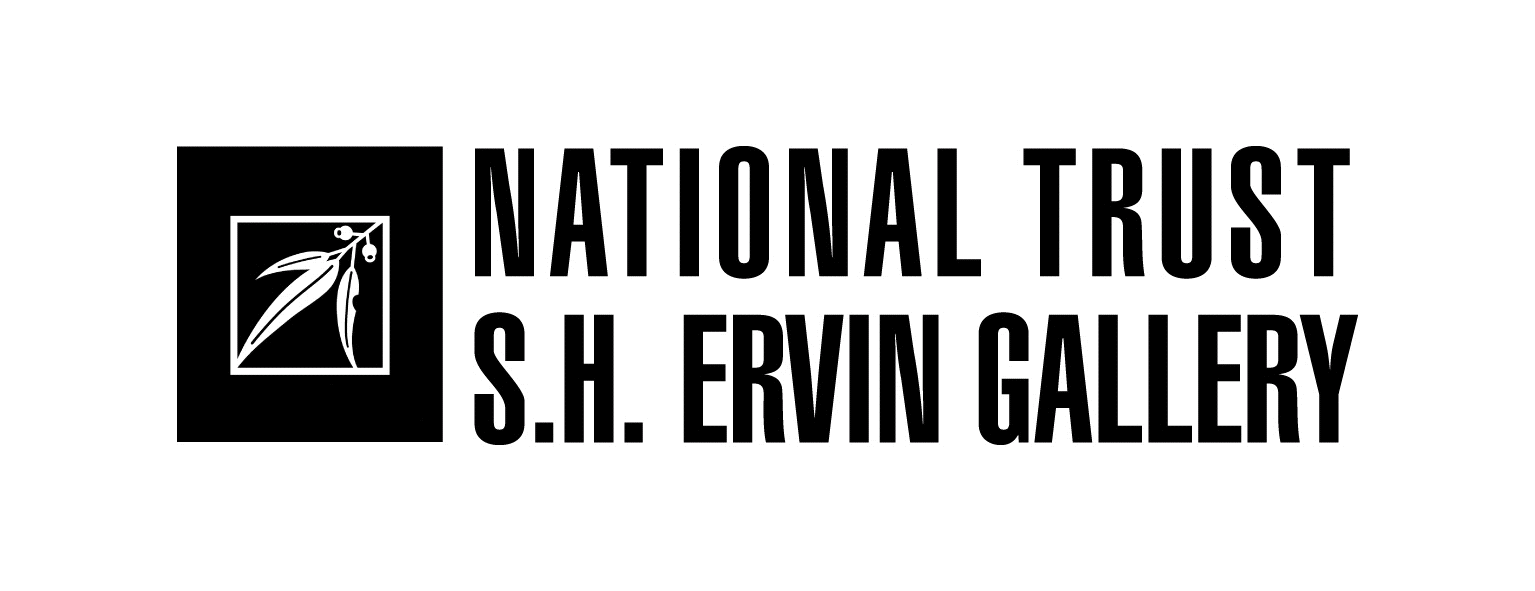 The artist as collector27 February – 10 April 2016TOM CARMENT COLLECTIONARTIST UNKNOWN  Japanese fan print  printed 1985 
colour woodblock print ROBERT BRAIN Kabuki actor with gun 1984
tapestryROBERT BRAIN Kabuki actor, boxing 1985 
tapestryRICHARD BLACK  Animal kingdom, the first cloud and side of beef (Rembrandt) 2013 
collage  SAM BYRNE  Sturt peas 1963
oil and enamel on masonite SIMON BLAUToilet 1996
oil on paper on canvas KATRINA COLLINS  White bucket 2002
acrylic on board  KATRINA COLLINS  		 Beach flowers 2005		 oil on wood panelJOSEPH CONROY Cumulonimbus 2010
oil on board OLIVE COTTON  The sunlit tree 1992-94
silver gelatin print ELISABETH CUMMINGS  Still life 2000
oil on board ROX DE LUCASaved (pink #1) 2012found plastic and wireARNULF EBATARINJA Western McDonnell Ranges 1960s watercolour on paper on cardboard MICHELE ELLIOT Untitled 2009
pencil on paper NEIL EVANS Tartan trolley 2010
acrylic on card bus ticket  STUART FLEMING SRG 2008
ink on board JAN IDLE Seven years sitting on a rock (Japanese proverb) 1996embroidery on silk JAN IDLE Family wagon 1996embroidery on silk HEIDI JACKSON	Muramarang Gums, late afternoon 2015
acrylic on paperILDIKO KOVACS  Untitled 1994
mixed media SALLY McINERNEY Strangers in town - Koorawatha dog show 1965 silver gelatin print EUAN MACLEOD See saw 2 in a boat 2006
oil on canvas PENELOPE METCALF  Block still life 2013
acrylic on board FRANK NOWLAN  South Coast surf club 2003
acrylic on canvas Edwin Pareroultja Western McDonnell Ranges 1950s 
watercolour on paper IVY PAREROULTJA Western McDonnell Ranges 2014
watercolour on paper on cardboard SASSY PARK  Greetings from Port Pirie 2011watercolour on paper  JOAN ROSS Bird 2008 
kangaroo skin  KARL SCHWERDTFEGER  Dog skulls 2009
silver gelatin print OTTO SCHWERDTFEGER Untitled, (Life of bionicles series) 2010
gicleé print JUDE SIMESUntitled 2011 
acrylic on bent plywood JUDE SIMES Untitled 2010
gouache on paper TANYA SPARKE White - browed babbler 2008
mixed media collage LI WENMIN Encounter - the taste of rain 2015
collage, ink, and wash on paper NICHOLAS HARDING COLLECTION FRANK AUERBACH  Tretire 1  1975
screenprint and intaglioLIONEL BAWDEN  Untitled  undated 
pencils, mixed media PADDY BEDFORD  Red pocket  2002
ochres on linen KRISTA BERGAWarsaw series undated
bronze PETER BOOTH Figures in the snow  1992-93 
charcoal and casein on joined paper CRESSIDA CAMPBELL  Railway tracks, Melbourne 1995 
coloured woodblock print LUCY CULLITON Koala  undated 
oil on board  RACHEL ELLIS Kitchen interior  1996
charcoal on paperLUCIEN FREUD  Girl sitting 1987 
etchingALBERT GIACOMETTI  Untitled undated 
etching FRANCISCO DE GOYA  Done Hay Ganas Hay Maña - Where there’s a will there’s a way 1864
etching , plate 13 from Los ProverbiosFRANCISCO DE GOYA  Lluvia de toros - Rain of bulls 1877
etching, plate from Los ProverbiosMICHELLE HISCOCKMemory of the Loire  2000
oil on gessoed paper  ALAN JONES  Darren undated 
colour photograph LEON KOSSOFF                                                                                                                                         From Degas: Combing hair (La Coiffure)  1988
drypoint etching AMANDA MARBERG  Frontier Marshall 2006
oil on linen MIKE PARR  Untitled (portrait 4)  1989 
etching PABLO PICASSO  Untitled (two female nudes)  undated 
etching 

ANDREW QUILTY  Untitled   undated 
colour photograph BEN QUILTYGummy Torana 2004oil on canvasWILLIAM ROBINSON To Egg Rock, Numinbah   1998 
ink on paper EVAN SALMON Sledge 1992
oil on linen LUKE SCIBERRAS  
Managers quarters, Wilcannia undated 
oil on board SEAN SCULLY  Day 2005
etching TIM SILVER Untitled (Killing me softly) version 4 2004 - 05 
archival ink on paper ANN THOMSON  Untitled 2009
oil on paper 
FRED WILLIAMS  Landscape and green owl  1965-66 
etching and aquatint JOHN WITZIG  Nigel in Western Australia   c. 1970silver gelatin print GUY MAESTRI collection GILES ALEXANDER  San Agnese in Agone 2008
oil on polyester BILLY BENN  Untitled (landscape) undated 
acrylic on plywood BILLY BENN Untitled (landscape) undated 
acrylic on canvas ADAM CULLENWhat happens when you die in afterlife 2005 acrylic on canvasFRANCISCO GOYA  Los Desastres de la Guerra, 1808 - 1812, The Disasters of War, Lo poor es pedir (The worst is to beg) 1863 etching PHILIP HANNAFORD  Olympic partner undated 
oil on board STEVEN HARVEY  Promised, Ubir Rock, Kakadu 2009 Indian powdered pigments on sheets of paper CHRIS HORDER Tea time 2006 
oil on canvas ALAN JONES That’s the way it is #6  2009
oil on linen TIM KYLE Untitled undated 
painted plaster EUAN MACLEOD  		Russell’s Top 2014	 oil on canvas ANTHONY MAESTRI Untitled (landscape) undated 
acrylic on canvas GUY MAESTRI Wreck #13 2015
oil on canvasTESS NAPALJARRI ROSS  Warlu Kurlang undated
oil on canvas JOHN OLSEN  Drawing still-life withstudents 2007
ink and crayon on paper BEN QUILTY  Untitled 
oil on canvas BEN QUILTY  Guido 2013  
colour pencil and wash on paper BEN QUILTY  Captain Sullivan, Al Minhad Airbase 2011
pen and wash on paper LUKE SCIBERRAS  Study for McCulloch’s Range 2014  oil on board LUKE SCIBERRAS  Jerry Jangle’s land, Lajamanu 2012 gouache on paper RANDALL SINNAMON Untitled undated
carved drift wood DENISE SYMONDS Untitled (after Guy Maestri Ball’s Pyramid 2013) undated 
embroidery AIDA TOMESCU Untitled 1999
acrylic on paper IDRIS MURPHY COLLECTION ARTIST UNKNOWN  Steel shield undated Papua New Guinea steel drumARTIST UNKNOWN  Sculpture from New Ireland ARTIST UNKNOWN  African mask on a stand acquired in Paris